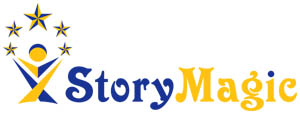 Once this order form is received you will receive an invoice. Once this is paid you will receive your resources and details of how to access  the digital content. Please check you can access the content a few days before it is intended to be watched in class.Order FormAntibullying Show - Oh No It Isn’t! Oh Yes It Is! Digital VersionOrder FormAntibullying Show - Oh No It Isn’t! Oh Yes It Is! Digital VersionName and full address of SchoolName of ContactEmail Address of ContactPhone Number of contactPrice£100 to include a digital version of the show and workshop (available for November only) and printable resourcesBy placing this order you agree to ensure the content is not shared with any other school. Signature 